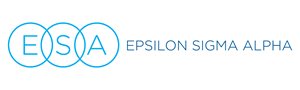 Arkansas ESA State Council2023-2024 Expense Form Date: Expense Category —  Description:______________________________________________________ ___________Pay to the order of: Name________________________ ________________________________________________Address_______________________________________________________________________Total Due__________________________________________________________________________Please attach or scan and email receipt to Kim Britt - kimmy318@suddenlink.net 		-----------------------------------------------------------------------------------------------------------------------------------------Treasurer’s UseDate Paid: Amount Paid__________________________________________________________________Check Number_____________________________________________________________ 